РЕЗЮМЕ ВЫПУСКНИКА ИНЖЕНЕРНО-ЭКОНОМИЧЕСКОГОФАКУЛЬТЕТАІ. Общие сведения ІІ. Результаты обучения ІІІ. Самопрезентация 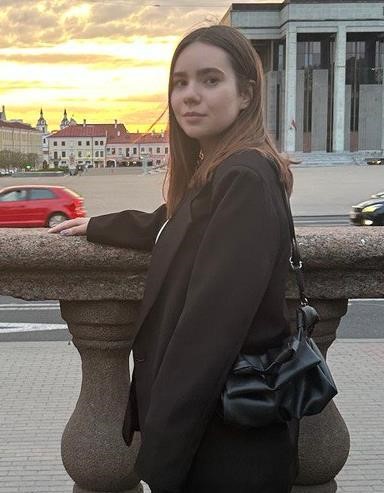 Фамилия, имя, отчество Чулакова Ксения Игоревна Дата рождения/гражданство 25.08.2003/ белоруска Факультет Инженерно-экономический Специальность Маркетинг Семейное положение Не замужем Место жительства (указать область, район, населенный пункт) Минская область, Борисов E-mail ksushachka1@gmail.com Viber +375 33 652-60-32 Моб. телефон +375 33 652-60-32 (МТС) Основные дисциплины по специальности, изучаемые в БГТУ Дисциплины курсового проектирования Маркетинг Технология лесохозяйственной деятельности Международный маркетинг Маркетинговые исследования Товарная политика  Технология и оборудование лесозаготовительной деятельности Маркетинговые коммуникации Маркетинговый аудит Маркетинг инноваций Маркетинг в отрасли Распределение товаров Интернет маркетинг Макроэкономика Маркетинг Логистика Технология и оборудование деревообрабатывающих производств Маркетинговые исследования Маркетинговые коммуникации Маркетинг в отрасли Средний балл по дисциплинам специальности 9,2 Места прохождения практики Филиал УО БГТУ «Негорельский учебно-опытный лесхоз», ГЛХУ «Барановичский лесхоз», ООО «Алютех Инкорпорейтед» Владение иностранными языками (указать язык); наличие международных сертификатов: ТОЕFL, FСЕ/САЕ/СРЕ, ВЕС и т.д. Английский язык (средний уровень) Дополнительное образование (курсы, семинары и др.) Обучалась на отделении общественных профессий Института повышения квалификации и переподготовки и получила общественную профессию “Internet/Intranet” технологии в профессиональной деятельности Компетенции по использованию современных программных продуктов MS Office/Word/Exсel/PowerPoint (хороший уровень пользователя) Научно-исследовательская работа (участие в проектах, конкурсах, конференциях, публикации и др.) «74-я научно-техническая конференция учащихся, студентов и магистрантов БГТУ» доклад на тему «Значение нейромаркетинга в продвижении бренда» (тезисы доклада опубликованы в сборнике) VI Международная научно-техническая конференция «Минские научные чтения- 2023» статья на тему «Искусственный интеллект в рекламе: способы использования» (статья опубликована в  сборнике) Конференция НИЦ «Мир науки»: «Современная наука: актуальные вопросы и перспективы развития» статья на тему «Методы оценки эффективности программы продвижения товара» (статья опубликована в сборнике) Итого: докладов − 3, публикаций – 3. Стажировки/Опыт работы 5 месяцев на должности «Специалист по работе с клиентами» в ООО «МенюБай» Жизненные планы, хобби и планируемая сфера деятельности В дальнейшем планирую развиваться в сфере маркетинга и цифрового маркетинга для становления востребованным и компетентным сотрудником.Своими хобби считаю чтение и занятие спортом.  Личные качества Легко усваиваю новую информацию, могу работать с большими объемами информации, пунктуальна и ответственна. Быстро нахожу общий язык с людьми и умею работать в коллективе. Желаемое место работы (область/город/предприятие) г. Минск 